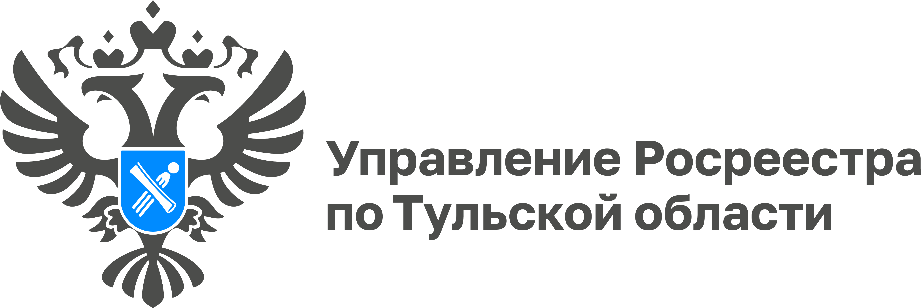 В Тульской области реализуется государственная программа «Национальная система пространственных данных» Тульская область входит в число пилотных регионов, участвующих в 2023 году в создании федеральной государственной информационной системы «Единая цифровая платформа «Национальная система пространственных данных» (НСПД). В Тульской области в рамках реализации НСПД осуществляются выполнение таких мероприятий как, повышение качества государственных услуг в сфере учетно-регистрационных действий, наполнение Единого государственного реестра недвижимости полными и точными сведениями об объектах недвижимости, в том числе о правообладателях ранее учтенных объектов недвижимости, проведение комплексных кадастровых и картографических работ, формирование цифрового архива реестровых дел, проведение работ по исправлению реестровых ошибок и другие мероприятия.«Информационная система позволит принимать эффективные управленческие решения по развитию территорий и оказывать государственные услуги на новом качественном уровне», - отметила руководитель Управления Росреестра по Тульской области Ольга Морозова.